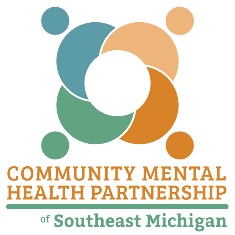 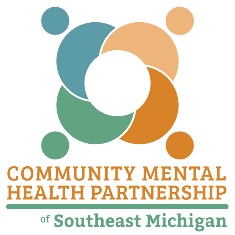 The purpose of the SUD Prevention Program Brief is to provide a ‘snapshot’ of your program and demonstrate the associated highlights/results.  Please use this checklist for developing your Program Brief and feel free to be creative (graphs, charts, anecdotal statements, trend data, etc.).  Due to the potential for inclusions/considerations, there is no specific page length.  For examples of Program Briefs, please visit the CMHPSM website at www.cmhpsm.org.1. PREVENTION prepared communities - logistics2. primary problem & associated intervening variables3. evidence based intervention/initiative & Csap strategies4. outcomes/resultsProvider identificationTargeted CMHPSM investment outcome/priority areaTargeted communityCommunity partners & coalition(s)Underlying consequence(s)/primary problemRisk factorsProtective factorsOther known contributing factors Targeted populationName of evidence-based intervention/initiativeBrief overview and core features of evidence-based intervention/initiativeCSAP prevention strategies & examplesDemonstrated results (i.e., statistics, numbers served, graphs, charts, etc.)Trend data, if available and applicableQualitative information (i.e., anecdotal, etc.)Larger connection to community/county – identify the targeted CMHPSM priority areas and provide  data where applicable (i.e., 30-day use)